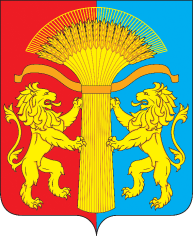 КАНСКИЙ РАЙОННЫЙ СОВЕТ ДЕПУТАТОВКРАСНОЯРСКОГО КРАЯРЕШЕНИЕ 27.05.2016					г. Канск				 № 60-449О внесении изменений в решение Канского районного Совета депутатов от 18.12.2012 № 23-150 «Об утверждении Положения о Счетной палате Канского района Красноярского края»На основании Конституции Российской Федерации, Бюджетного кодекса Российской Федерации, Федерального закона от 06.10.2003 № 131-ФЗ «Об общих принципах организации местного самоуправления в Российской Федерации», Федерального закона от 07.02.2011 № 6-ФЗ «Об общих принципах организации и деятельности контрольно-счетных органов субъектов Российской Федерации и муниципальных образований», статьи 25, 30, 54 Устава Канского района, Канский районный Совет депутатов РЕШИЛ:В Приложение к Решению Канского районного Совета депутатов от 18.12.2012 № 23-150 «Положение о Счетной палате Канского района Красноярского края» (ред. от 17.10.2013 № 33-249) внести следующие изменения:Пункт 2 статьи 4 изложить в новой редакции:«2. Кандидатуры на должность председателя Счетной палаты вносятся в Канский районный Совет депутатов:Председателем Канского районного Совета депутатов;депутатами Канского районного Совета депутатов численностью не менее одной трети от установленного числа депутатов;Главой Канского района;постоянными комиссиями Канского районного Совета депутатов.»В пункте 4 статьи 6 после слов «Российской Федерации,» слово «законодательством» заменить словами «законодательством Красноярского края и»;В пункте 7 статьи 6 слова «предусмотренном подпунктом 2 пункта 7 настоящей статьи» заменить словами «предусмотренном подпунктом 2 пункта 6 настоящей статьи»;В пунктах 3 и 4 статьи 7 после слов «Главе Канского района» добавить слова «, Председателю Канского районного Совета депутатов».Контроль по исполнению настоящего Решения возложить на постоянную комиссию по социальной политике и местному самоуправлению. Настоящее Решение вступает в силу в день, следующий за днем его опубликования в официальном печатном издании «Вести Канского района», подлежит размещению на официальном сайте муниципального образования Канский район в информационно-телекоммуникационной сети «Интернет» и распространяется на правоотношения, возникшие с 07.04.2016.Исполняющий полномочияпредседателя Канского районного Совета депутатов________________ П.Х. ВащенкоГлава Канского района________________ А.А. Заруцкий